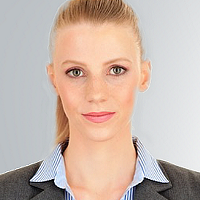  Mara Mustermann LEBENSLAUFPERSÖNLICHE DATENBERUFLICHER WERDEGANGBERUFLICHE AUSBILDUNGPRAKTIKA & QUALIFIKATIONENINTERESSEN & HOBBYSOrt, Datum				Mara MustermannKontaktFantasiestr. 112345 BeispielstadtFon 0123 / 4 56 78 90Mail m.must@mail.deWeb musterblog.deHintergrundGeburt: 1.1.2000, KölnStaatsangehörigkeit: DeutschFamilienstand: LedigPersönliche StärkenKontaktFantasiestr. 112345 BeispielstadtFon 0123 / 4 56 78 90Mail m.must@mail.deWeb musterblog.deHintergrundGeburt: 1.1.2000, KölnStaatsangehörigkeit: DeutschFamilienstand: LedigTeamfähigkeitKontaktFantasiestr. 112345 BeispielstadtFon 0123 / 4 56 78 90Mail m.must@mail.deWeb musterblog.deHintergrundGeburt: 1.1.2000, KölnStaatsangehörigkeit: DeutschFamilienstand: LedigEigeninitiativeKontaktFantasiestr. 112345 BeispielstadtFon 0123 / 4 56 78 90Mail m.must@mail.deWeb musterblog.deHintergrundGeburt: 1.1.2000, KölnStaatsangehörigkeit: DeutschFamilienstand: LedigLeidenschaftKontaktFantasiestr. 112345 BeispielstadtFon 0123 / 4 56 78 90Mail m.must@mail.deWeb musterblog.deHintergrundGeburt: 1.1.2000, KölnStaatsangehörigkeit: DeutschFamilienstand: LedigZuverlässigkeit KontaktFantasiestr. 112345 BeispielstadtFon 0123 / 4 56 78 90Mail m.must@mail.deWeb musterblog.deHintergrundGeburt: 1.1.2000, KölnStaatsangehörigkeit: DeutschFamilienstand: LedigEmotionale IntelligenzKontaktFantasiestr. 112345 BeispielstadtFon 0123 / 4 56 78 90Mail m.must@mail.deWeb musterblog.deHintergrundGeburt: 1.1.2000, KölnStaatsangehörigkeit: DeutschFamilienstand: LedigKonfliktfähigkeitKontaktFantasiestr. 112345 BeispielstadtFon 0123 / 4 56 78 90Mail m.must@mail.deWeb musterblog.deHintergrundGeburt: 1.1.2000, KölnStaatsangehörigkeit: DeutschFamilienstand: LedigNeugierdeKontaktFantasiestr. 112345 BeispielstadtFon 0123 / 4 56 78 90Mail m.must@mail.deWeb musterblog.deHintergrundGeburt: 1.1.2000, KölnStaatsangehörigkeit: DeutschFamilienstand: LedigFlexibilitätKontaktFantasiestr. 112345 BeispielstadtFon 0123 / 4 56 78 90Mail m.must@mail.deWeb musterblog.deHintergrundGeburt: 1.1.2000, KölnStaatsangehörigkeit: DeutschFamilienstand: LedigSelbstmanagementKontaktFantasiestr. 112345 BeispielstadtFon 0123 / 4 56 78 90Mail m.must@mail.deWeb musterblog.deHintergrundGeburt: 1.1.2000, KölnStaatsangehörigkeit: DeutschFamilienstand: LedigDurchsetzungsvermögenMM/JJJJ – heutePosition, BerufsbezeichnungArbeitgeber, OrtProjekte, Leistungen, ErfolgeProjekte, Leistungen, ErfolgeProjekte, Leistungen, ErfolgeProjekte, Leistungen, ErfolgeMM/JJJJ – MM/JJJJPosition, BerufsbezeichnungArbeitgeber, OrtProjekte, Leistungen, ErfolgeProjekte, Leistungen, ErfolgeProjekte, Leistungen, ErfolgeMM/JJJJ – MM/JJJJPosition, BerufsbezeichnungArbeitgeber, OrtProjekte, Leistungen, ErfolgeProjekte, Leistungen, ErfolgeMM/JJJJ – MM/JJJJWeiterbildung, AbschlussInstitut, OrtInhaltliche SchwerpunkteMM/JJJJ – MM/JJJJStudium, AbschlussUniversität, Ort StudiengangInhaltliche SchwerpunkteMM/JJJJ – MM/JJJJAusbildung Ausbildungsbetrieb, OrtBesonderheitenMM/JJJJ – MM/JJJJPraktikum im Bereich XYArbeitgeber, OrtInhaltliche SchwerpunkteMM/JJJJ – MM/JJJJZertifikat, FortbildungInstitut, Ort Kenntnisse in XYQualifikation zum XYFremdsprachenSprache: Sprachniveau (verhandlungssicher, fließend, ...)Soziales EngagementWas / WoEhrenamtWas / WoHobbyWas genau